ZUUNJOH       ZAJEDNICA UDRUGA UZGAJAČA NJEMAČKIH OVČARA  HRVATSKE                                                             HRVATSKA, 10000 ZAGREB , ILICA 61 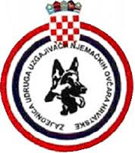                              OIB 66349707887 / IBAN HR8423600001101631447                                                                                              WWW.ZUUNJOH.HR                                                                                                                                                        ČLANICA  HKS , F.C.I. , WUSVSPECIJALNA IZLOŽBA NJEMAČKIH OVČARA SPLIT-SINJ 01.08.2020.               ZUTCHTSCHAU FUR DEUTSCHE SCHAFERHUNDE SPLIT-SINJ 01.08.2020.Datum: 01.08.2020.Organizator : UUNJO SPLITDomaćin/Ortsgruppe  : UUNJO SPLITMjesto održavanja / SINJSudac – Dieter Oeser ( DE )Pl.                Hund                                        SZ, WT                                               Eltern                                                        Eigentümer/inGHKL mužjaci / GHKL  RüdenV-1  Okky Team Agrigento , 25.10.2015., SZ 2320641, Whillo vom Klostermoor – Dori Team Agrigento                            - Kerstin SchweikertV-2  Gondor von Clainen Johan, 20.07.2017., HR 32685 , Filou von der Werther Muhle – Pedina -Nana vom Fichtenschlag     - Darko ŠućurV-3 Cap Prinzline , 30.10.2017., HR 32831, Ulkan von Maikhaus – Karla Prinzline                                                                         - Davor BenkovićV-4 Iro di Casa Mary , 17.05.2018., ROI 18/73201 , Mars von Aurelius – Truxi di Casa Mary                                                       - Ann van Cauter GHKL ženke / GHKL  HündinennV-1  Gamba von Clainen Johan, 20.07.2017., HR 32642 , Filou von der Werther Muhle – Pedina -Nana vom Fichtenschlag     - Darko ŠućurV-2 Infinity von Bad Boll ,01.07.2018., HR 33817 ,  Kik Crveni Mayestoso – Prisca von Bad Boll                                                    - Damir JančićV-3 Azra Splitberg , 31.12.2017., BSV 1813774 , Zoro Splitberg – Qvana Splitberg                                                                          - Zdravko PranićV-4 Pula Team Semper Wictor , 01.10.2015.,BHR 73321774 , Iliano von Fichtenschlag – Ro Team Semper Wictor               - Djura IvaškovićV-5 Dalma von Kelam Hof , 10.04.2016.,HR 32016 , Freddi Modithor – Lola vom Kelam Hof                                                      - Vladimir Kelam V-6 Ava od Emenata , 23.07.2018.,HR 33157 , Jax dei Precision – Rumba od Emenata                                                                        - Stipe MatićV-7 Erna Splitberg , 29.09.2017.,BSV 1713220 , Garinco Splitberg – Mariya Splitberg                                                                     - Igor KrstulovićV-8 Quenn vom Kupferschlossl , 23.11.2013.,SZ 2300514 , Saabat Aurelius – Tamina Shagya                                                - Johann RathV-9 Elizabet Splitberg , 25.01.2018.,BSV 1813777 , Zoro Splitberg – Dona Splitberg                                                               - Ilija RadulovićV-10 Agafya von der Wolfstratte , 03.05.2018.,HR 33105 , Mars von Aurelius – Odea Belona                                            - Andreja KuzmićV-11 Ronda vom Team Ritex , 01.08.2016.,JR 753182 ,Vito zum Gigelsfelsen – Ellynor Rotenschuhen                                  - Spasić SinišaGHKL ženke dugodlaki/ GHKL LSTH  HündinennV-1 Xagaby Grunemont , 27.04.2017.,MNE 1013/17 , Waco Farhantal – Selma Grunemont                                                     - Marko GrubišićJHKL mužjaci / JHKL  RüdenSG-1  Rio von Panoniansee , 29.12.2018., HR 33444 , Falco Farhantal – Wally Team Panoniansee                                            - Mario MilićSG-2 Otto Splitberg . 05.11.2018.,BSV 1814749 , Dax od Brčkog – Sofija von Farhantal                                                             - Nebojša DjukićSG-3 Tiras von der Zenteiche , 20.11.2018.,HR 34140 , Asap von Aldamar – Ica von der Zenteiche                                         - Goran RokićSG-4 Frodo del los Pochican , 16.01.2019.,LOE 2452812 , Willy Kuckucksland – Zara Vilalazan                                 - Serrano Albares CarlosSG-5 Iran vom Fichtenschlag , 11.11.2018.,SZ 2350553 , Asap von Aldamar – Destiny Aurelisbrandt                                      - Kiril MilovskiJHKL ženke / JHKL  HündinennSG-1 Marihuana Splitberg , 15.12.2018.,BSV 1814715 , Falco Farhantal – Goldi Splitberg                                                      - Nebojša DjukićSG-2 Kiwi von Mining , 31.12.2018.,BHR 348344 , Hazard Cromontana – Zoe der Rote Krieger                                                 - Alen ŠljivićSG-3 Odessa di Casa Mary ,13.12.2018.,HR 34215 , Gary von Huhnegrab – Lola di Casa Mary                                                  - Darko RaspetSG-4 Nera Dearon Canis , 06.07.2019.,HR 33652 , Nero von Ghattas – Zeta vom Hanness                                                        - Marijo BenciSG-5 Milla vom Arelisbrandt , 01.10.2018., MPK 56515 , Max du Val d Anzin – Destiny vom Lamorak                                  - Filip BogoeskiSG-6 Mocca Kevin Timeless , 10.09.2018.,MPK 56539 , Willy Kuckucksland – Belissima Kevin Timeless                             - Goran Trajkov SG-7 Jaci Style Gwendolyn , 08.09.2018.,HR 34057 , Bolt Colle Guasco – Originelle Reuschenberger Land                       - Andreja KuzmićJHKL ženke dugodlake  / JHKL LSTH  HündinennSG-1 Tina od Gradića Zaza , 27.09.2018., HR 33308 , Willas Aurelisbrandt – Tisa Sremska                                                     - Dolores ŠtimacJKL mužjaci / JKL  RüdenSG-1   Zoltan von Team Panoniansee , 16.07.2019.,------- , Dux di Xara – Barbi Panoniansee                                           - Ravlic - MalogajskiJKL ženke / JKL  HündinennSG-1 Fonda Team Semper Wictor , BHR 349225 , 21.03.2019.,Urex Gebenbacher Land – Billa Team Wictor            -  Benjamin JasarevićSG-2 Oranje vom Pendler , 14.03.2019.,SZ 2352963 ,Nero vom Ghattas – Cookie von Pendler                                              - Jasmina AtajićSG-3 Gamba Gim , 30.07.2019.,HR 33667 , Gary vom Huhnegrab – Corsica Gim                                                                            - Goran RokićSG-4 Zamba von Media , 29.05.2019.,Sastor Huhnegrab – Olympia  von Media                                                                            - Armel PintarG-1  Elssa Dona Codsat , 09.02.2019., HR 34172 , Aggi Wind Waild – Akira Codast                                                                        - Ivica Jurela    NWKL mužjaci 9-12  / NWKL  Rüden 9 -12VVS-1   Amor von Media ,21.10.2019.,SZ 2358701 , Jax dei Precision – Ulina von Media                                                           - Jurgen Straub NWKL ženke 9-12  dugodlaka / NWKL  LSTH Hündinenn 9 -12VVS-1 Rea vom Drei Schwarze Engel , 25.09.2019.,HR 33735 , Croat Drei Schwarze Engel – Evita Drei Schwarze Engel     - Sanja Kezija NWKL mužjaci 6-9  / NWKL  Rüden 6 -9VVS-1  Woody von der Zeinteiche , 11.11.2019.,HR 34171 , Wacron Rione Antico – Hadja Zenteiche                                - Ronald ŠanjekNWKL mužjaci 6-9 dugodlaki  / NWKL  LSTH Rüden 6 -9VVS-1  Dux Splitberg . 20.12.2019.,PK 47681/20 , Ares Grunemont – Goldi Splitberg                                                             - Adrijana BošnjakVS-1    Jager von Travunija , 14.01.2020.,JR 762880 , Lithium Fanino – Amy Travunija                                                             - Dino ArnautovićNWKL ženke  6-9  / NWKL  Hündinenn 6-9 VVS-1   Nonie von der Wolfstratte , 29.11.2019., HR 33850 , Don di Casa Caputi – Easy Style Jaci                                      - Miroslav Kuzmić VVS-2  Ella von Ropal , 20.12.2019., HR 33960 , Cap Prinzline – Viny Avalon Farm                                                                 - Davor Benković VVS-3  Boa von M&M Velebit ,03.01.2020.,HR 33985 , Adolf di Xara – Zilla Crveni Mayestoso                                            - Nenad Prpić NWKL ženke  6-9  / NWKL  Hündinenn 6-9 VVS-1   Jawa von Travunija , 14.01.2020.,JR 762884 , Lithium Fanino – Amy Travunija                                                                - Dino ArnautovićVVS-2  Stella Ropal  , 19.01.2020., HR 34001 , Ulf von Media – Yade Ropal                                                                                     - Dolores Štimac 